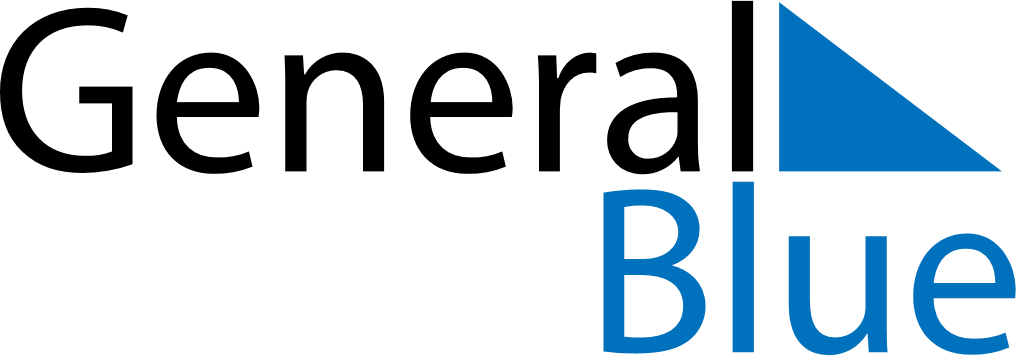 September 2029September 2029September 2029Cabo VerdeCabo VerdeSUNMONTUEWEDTHUFRISAT123456789101112131415National Day161718192021222324252627282930